" فرم تقاضای استفاده از سهمیه استعدادهای درخشان و ممتاز براي ورود به مقطع كارشناسي ارشد بدون آزمون 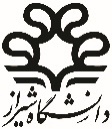  ( پذیرش برای سال 1401-1400)  توجه: خواهشمند است در تکمیل کردن فرم، دقت فرمایید. تکمیل تمامی قسمت ها به طور خوانا ضروری می باشد. مسئولیت هر گونه مغایرت در اطلاعات تکمیلی با مدارک ارسالی صرفا متوجه دانشجو می باشد. ضمنا اصل این گواهی باید نزد دانشجو باقی بماند و کپی آن  توسط گروه مصاحبه کننده در پرونده دانشجو نگهداری شود. چنانچه دانشجو در این داتشگاه پذیرفته شود، ارائه اصل این گواهی هنگام ثبت نام الزامی می باشد.1ـ مشخصات فردی و شناسنامه اي: ( تکمیل تمامی قسمت ها اجباری است)2-  تعيين درصد كارشناسي:جزء 15 درصد برتر هم رشته و هم ورودی □  (مخصوص دانشجویان دانشگاه شیراز و سایر دانشگاه ها)جزء 25 درصد برتر هم رشته و هم ورودی □  (مخصوص دانشجویان دانشگاه شیراز)  3ـ اطلاعات دوره تحصيلي كارشناسي:44- اطلاعات وضعیت تحصیلی داوطلب: مهر و امضا معاون آموزشي دانشکده(برای دانشجویان دانشگاه شیراز/ معاون آموزشی دانشگاه (برای دانشجویان سایر دانشگاه ها) 